День открытых дверейв ГБПОУ «ПТПСМ»	20 и 21 ноября обучающиеся  9 классов,   в рамках профессиональной ориентации выпускников,  побывали в ГБПОУ «Первомайском техникуме промышленности и строительных материалов»  на «Дне открытых дверей».  Перед ребятами с приветственной речью выступила директор данного учебного заведения - Ковязина Елена Павловна, которая рассказала о тех программах  подготовки  студентов, которые реализуется в текущем учебном году.  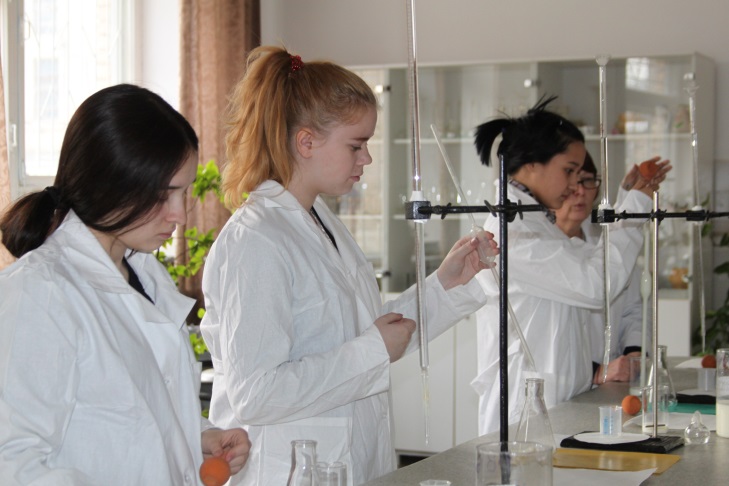 	Затем ребята раздели на 4 группы, и они отправились на организованные преподавателями ГБПОУ «ПТПСМ» мастер – классы. Девятиклассники не только получили информацию о профессиях, но и смогли сами стать активными участниками мастер класса.	Все время нас сопровождали: директор техникума  Ковязина Елена Павловна,  преподаватель  Батуревич Галина Викторовна,  заместитель директора по учебно-воспитательной работе Рябухина Наталья Николаевна.Время проведенное в стенах техникума пролетело незаметно, и  ребята отправились домой с  отличным настроение. Спасибо всему коллективу, студентам за душевный и  теплый  прием.